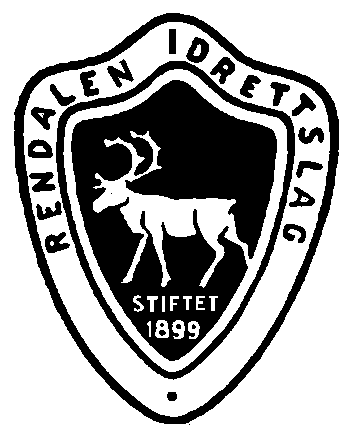 InnholdsfortegnelseForord	1Formål	1Organisering	2Ansvarsforhold	4Arbeidsbeskrivelse hovedstyret	5Arbeidsbeskrivelse gruppene	7Utøver- og Klubbansvar	8Fellesbestemmelser	9Anleggsoversikt	10Gjeldene styringsdokumenter:	11ForordOrganisasjonsplanen er ment som et styrende dokument for Rendalen Idrettslag. Hensikten har vært å nedtegne i dokument form de overordnede retningslinjer som lagets styrende organer skal arbeide etter.Organisasjonsplanen er utarbeidet innenfor rammene av lagets lover (10.03.2021) og strategiplan for RIL 2021-2024. Hovedstyret eller andre organer innen laget som hovedstyret gir fullmakt, kan vedta nærmere instrukser/retningslinjer innenfor rammen av det som er trukket opp i organisasjonsplanen. Det føres en oversikt over disse under kapitlet ”styringsdokumenter” i denne planen. Hovedstyret bør påse at organisasjonsplanen blir underlagt tidsmessig revisjon, og skal ihht loven stå årlig på sakslista til årsmøtet.Hovedstyret har overordnet ansvar for å påse at organisasjonsplanen blir gjort tilfredsstillende kjent blant lagets styrende organer og medlemmer for øvrig.Formål Å organisere klubben slik at en nytter de menneskelige og økonomiske ressursene best mulig.Å ha klare ansvarsforhold i tillitsmannapparatet.Å bedre intern og ekstern informasjon.Å definere klubb- og utøveransvar.Å ta vare på, og utnytte klubbens eiendeler, anlegg og utstyr best mulig.OrganiseringRendalen Idrettslag har opprettet grupper med egne styrer i henhold til lovenes § 20 og vedlagt organisasjonskart.Det organiseres slik at leder og nestleder i hovedlaget og i undergruppene ikke er på valg samtidig, dette for å øke kontinuiteten og sikre informasjonsflyt i overganger. HovedstyretBestår av:Arbeidsutvalget og leder i hver gruppe.ArbeidsutvalgetBestår av:Leder 				Velges for 2 årNestleder 			Velges for 2 årØkonomiansvarlig 		Velges for 2 årAnleggsansvarlig 		Velges for 2 årUngdomsrepresentant		Velges for 2 år.GruppeneGruppene ledes av egne styrer valgt på årsmøtet, med følgende sammensetning:BarneidrettsgruppaLeder 				Velges for 2 årNestleder	 		Velges for 2 år (Varamedlem til hovedstyret)Økonomiansvarlig		Velges for 2 år1 styremedlem 		Velges for 2 årFotballgruppaLeder 				Velges for 2 årNestleder 			Velges for 2 år (Varamedlem til hovedstyret)Økonomiansvarlig 		Velges for 2 år2 Styremedlemmer		Velges for 2 årHundekjørergruppaLeder 				Velges for 2 år (øk ansv)Nestleder(løypeansv)		Velges for 2 år (Varamedlem til hovedstyret)Styremedlem (post3 ansv)	Velges for 2 årSkigruppaLeder 				Velges for 2 årNestleder	 		Velges for 2 år (Varamedlem til hovedstyret)Økonomiansvarlig		Velges for 2 år1 styremedlem 		Velges for 2 årTurgruppaLeder 				Velges for 2 årNestleder	 		Velges for 2 år(Varamedlem til hovedstyret)Økonomiansvarlig		Velges for 2 år 2 styremedlemmer		Velges for 2 årKontrollutvalget	Består av 2 medlemmer. 	Velges for 2 år.	1 vara medlem 		velges for 2 år ValgkomiteenBestår av 3 medlemmer. 	Velges for 3 år av gangen. En ny hvert år. Det lengst sittende medlem er leder.1 vara medlem 		Varamedlem velges for hver år. OrganisasjonskartRIL står tilknyttet følgende forbund/organisasjoner:		Ansvarlig i RIL:Skiforbundet									SkigruppaFotballforbundet								FotballgruppaFriidretsforbundet								TurgruppaIdrettskole									BarneidretsgruppaHundekjørerforbundet							HundekjørergruppaAnsvarsforholdHovedstyretHovedstyrets ansvar og oppgaver fremgår av lovenes § 16, og organisasjonsplan for Rendalen Idrettslag.GruppeneGruppenes ansvar er å drive gruppene etter gjeldene lovverk og organisasjonsplan for Rendalen Idrettslag.ForgåelserForgåelser mot gjeldende regelverk:Dersom noen bryter Norges Idrettsforbunds gjeldende lover, vedtak eller bestemmelser ellerlovene og/eller bestemmelsen for Rendalen Idrettslag, behandles dette som fastsatt i bestemmelsene om forgåelser for Norges Idrettsforbund.Arbeidsbeskrivelse hovedstyretHovedstyretHovedstyret er lagets øverste organ mellom årsmøtet, og har overordnet ansvar for alle lagets aktiviteter og oppgaver.Hovedstyret skal ivareta idrettslagets interesser så vel innad i laget som utad.Koordinere driften av laget og påse at lagets grupper og aktiviteter drives og utøves på tilfredsstillende måte. Hovedstyret har herunder ansvar for å gripe inn og bidra til løsning hvis uoverensstemmelser oppstår i grupper eller mellom grupper i laget.Hovedstyret kan vedta nærmere instrukser for sitt eget arbeid og de enkelte gruppers/komiteers arbeid. ArbeidsutvalgetUtvalget tilrettelegger saker som skal behandles i hovedstyret, og kommer med innstilling til sakene. Mellom hovedstyremøtene kan utvalget fatte beslutninger og avgjøre saker som av tidsmessige årsaker ikke bør vente til styremøte, eller er av en slik karakter at det ikke er nødvendig med vedtak i styremøte.Alle gruppene skal ha kopi av innkallinger til arbeidsutvalgsmøtet, og kan komme med innspill. Alle beslutninger som utvalget har fattet skal meddeles hovedstyret senest på første styremøte, samt at gruppene skal ha kopi av møtereferatet.LederEr idrettslagets valgte leder med det daglige hovedansvaretLederen er leder av hovedstyret og arbeidsutvalget.Forbereder og leder møtene i hovedstyret og arbeidsutvalget.Lederen skal holde seg løpende orientert om lagets virksomhet.Tar avgjørelser på vegne av idrettslaget i saker som av tidsmessige eller praktiske grunner ikke kan behandles i hovedstyret eller arbeidsutvalget. Hovedstyret skal orienteres om slike avgjørelser så snart som mulig.Representerer Rendalen Idrettslag utad. Koordinerer ellers arbeidet innen styret og sjekker at datoer og tidsfrister overholdes.Fordeler oppgaver innad i styret. Har oversikt og griper inn hvis noe stopper eller ikke fungerer.NestlederNestleder er lederens stedfortreder.Nestlederen skal samarbeide med lederen i laget.Kan pålegges spesialoppgaver av hovedstyret.Har ansvaret for Politiattester.Ha et overordnet ansvar for utdanningstilbudet i idrettslaget, å koordinere kurstilbudene på tvers av gruppene. ØkonomiansvarligØkonomiansvarlig har et overordnet ansvar for idrettslagets regnskaper, samt påse at oppsatte budsjetter overholdes og gi raske meldinger om eventuelle avvik.Ansvarlig for at regninger blir betalt å få regnskapet ført, enten selv eller av innleid hjelp. Ønsket ordningen, sammen med pris/godtgjørelse for dette, fastsettes av styret.Assistere og gi råd til andre grupper/komiteer i deres arbeid som går på økonomi.Søke opplysninger fra alle ledd i organisasjonen når disse trengs i vedkommendes arbeid. Alle øvrige økonomisk ansvarlige i laget har plikt til å fremskaffe nødvendig dokumentasjon til lagets økonomiansvarligOm andre i idrettslaget er pålagt visse ansvarsområder, fritar ikke dette økonomiansvarlig for oppfølging og kontroll.Har hovedansvaret for å følge opp alle økonomiske spørsmål vedrørende søknader, støtteordninger, medlemskontingenter, medlemsavgifter, leieinntekter og sponsormidler.AnleggsansvarligAnsvaret for oppfølging, å ha oversikt over anleggene til RIL, samt skaffe oppsynspersoner for anleggene.Være prosjektleder for vedlikehold og nyanlegg. Koordinere dugnader.Ta del i oppgaver styret pålegger.Arbeidsbeskrivelse gruppeneLederLederen skal holde seg løpende orientert om gruppas virksomhet.Lederen skal forberede og lede styremøtene.Lederen skal fordele oppgaver innad i styret.Lederen skal ha oversikt å gripe inn hvis noe stopper, eller ikke fungerer etter instruksene i si gruppe.Ansvarlig for å skrive årsmelding på vegne av sitt styre. Skal inneholde:Navn på alle styremedlemmeneHvor mange møter det er avholdt i løpet av året.Litt om økonomien.Kort sammendrag av de sportslige aktivitetene. Lederen er ansvarlig for å rapportere til hovedstyret.NestlederNestleder er lederens stedfortreder.Utføre oppgaver som blir pålagt av styret eller leder.ØkonomiansvarligØkonomiansvarlig har ansvar for å ha oversikt over gruppas regnskap, og rapportere til styret. Oppdatering mottas fra økonomiansvarlig i hovedlaget.Påse at oppsatt budsjett overholdes å gi raske tilbakemeldinger om eventuelle avvik.Følge opp kontingenter/treningsavgifter.Styremedlem Utføre oppgaver som blir pålagt av styret eller leder.Utøver- og KlubbansvarUtøveransvarMedlemskontingent må betales.Vedtatte treningsavgifter må betales.Reiseutgifter til kamper/stevner dekkes av den enkelte dersom annet ikke er avtalt.Utgifter vedr. turneringer, renn, løp mv dekkes av den enkelte dersom annet ikke er avtalt. Skigruppa: Påmeldingsavgifter til eksterne renne dekkes avhengig av årets rammer eller styrets bestemmelser.Fotballgruppa: Dekker påmeldingsavgifter til serier og turneringer, avhengig av årets rammer eller styrets bestemmelser.KlubbansvarUtgifter til lokale- og baneleie til planlagt trening og obligatoriske stevner/kamper dekkes av klubben.Drift bane og anlegg dekkes av klubben.Avhengig av årets rammer eller styrets bestemmelser, dekkes kurs og utdannelse av trenere.For fotball dekker klubben: Klubbdrakter inkl. keeperutstyr. Opp til og med G/J-10 år bare skjorter. Fra G/J-12 år og eldre, dekkes skjorter og shorts.Fellesutstyr til trening holdes av klubben.Førstehjelpsskrin holdes av klubben.Det gis årlig tilbud om grunnlegende førstehjelpskurs.FellesbestemmelserStyremøterAlle styrer i Rendalen IL, gruppene og hovedlaget, skal avholde styremøter.For hovedlaget skal møteinnkalling sendes til alle styremedlemmer. For styremøter i gruppene skal, i tillegg til egne medlemmer i gruppa, det også sendes kopi til resten av de i hovedstyret.Det skal skrives referat på alle møtene, som skal distribueres på tilsvarende måte.Distribusjon av informasjonHvert styre må velge en ansvarlig for denne oppgaven.Alt informasjon som kommer til styret og som skal videreformidles, skal av den ansvarlige i styret sendes til alle trenere/lagledere i sin gruppe. Disse har igjen ansvar for å sende det videre til alle på sitt lag/parti.Rendalen IL sin hjemmeside / Facebook sideStyrene er ansvarlige for å holde informasjon om sin gruppe oppdatert på hjemmesiden til RIL. Her skal minimum ligge treningstider, navn på styremedlemmer, navn på trenere og evt. lagledere. Hvis OK for den enkelte, så er det fint om telefonnummer og e-postadresse også legges ut.Facebook siden brukes til å opplyse om arrangementer mv, samt henvise til ytterligere informasjon på hjemmesiden. InnkjøpAlle innkjøp skal avtales på forhånd med leder/økonomiansvarlig i de respektive gruppene.Det er viktig å være lojal mot de innkjøpsavtaler som er inngått på strategisk og/eller økonomisk nivå.Årsplaner/budsjettSom styringsverktøy skal alle grupper og hovedstyret, utarbeide en årsplan som samsvarer med budsjettet. Denne vil være et hjelpemiddel for å gjøre en god jobb, ha noe å måle mot og ikke minst skape kontinuitet og forutsigbarhet.ProfileringLagfargene er gult og svart.Plakater, flyers mv skrives på gult papir, og logoen til Ril skal brukes på alt.Lagdrakter, overtrekksdresser og andre kles artikler, skal være i fargene gult og svart, med RIL sin logo.SponsorerRIL har 2 hovedsponsorer, som innebærer noen forpliktelser for hovedlaget og alle gruppene jfr. Avtale. Sponsorarbeidet samordnes, slik at det kommer hele RIL til gode.Anleggsoversikt	Type anlegg				Ansvarlig		StatusFinndalshytta, klubbhytte.		Anleggsansvarlig	VedlikeholdesKlubblokalet/speakerbu Elvål	Anleggsansvarlig	VedlikeholdesSjøvikbakken, hoppbakke		Anleggsansvarlig	AvhendesFagerkollen, hoppbakke		Anleggsansvarlig	Passivt anleggLysløype, ski, Elvål			Skigruppa		VedlikeholdesLysløype, ski, Åkre			Skigruppa		VedlikeholdesLysløype, ski, Sjølisand		Skigruppa		Vedlikeholdes5 km skiløype, Elvål			Skigruppa		Passivt anleggFotballbane, Elvål, grusbane		Fotballgruppa		VedlikeholdesKværnesodden fotballanlegg		Fotballgruppa		VedlikeholdesÅkrestrømmen fotballbane		Ren-Eng/RIL		VedlikeholdesGjeldene styringsdokumenter:Dette kapitelet oppdateres fortløpende gjennom året avhengig av om nye dokumenter tilkommer/frafaller. Om de oppdateres, skal datoen her også oppdateres.	Type dokument: 					Vedtas/endres av:Lov om idrettslaget, datert 10.03.2021			ÅrsmøtetStrategiplan 2021-24, datert 10.03.2021			ÅrsmøtetOrganisasjonsplanen, datert 10.03.2021			ÅrsmøtetArbeidsplan m/budsjett, datert 10.03.2021			ÅrsmøtetØkonomi - instruks datert 9.4.2014				Hovedstyret Samarbeidsavtale SSK og Mora, datert 2.5.2011		HovedstyretValgkomite - instruks, datert 28.4.2015.			HovedstyretPolitiattester – instruks, datert xxx mars 2015.		HovedstyretArbeidsfordeling fotballgruppa, datert 14.2.2011		Styret i fotballgruppaBaneinstruks Kværnesodden, datert 16.5.2010		Styret i fotballgruppaLagleder/trener instruks, datert 14.2.2011			Styret i fotballgruppa